1. OBAVIJESTHRVATSKO GEOGRAFSKO DRUŠTVO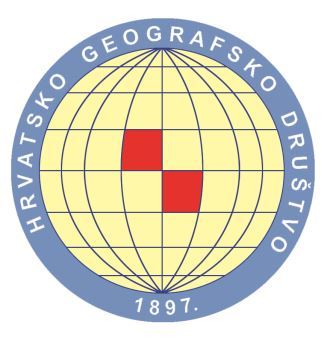 o r g a n i z i r a6. HRVATSKI GEOGRAFSKI KONGRESs međunarodnim sudjelovanjemTrogir, 29. rujna - 02. listopada 2015.ORGANIZACIJSKI ODBORPREDSJEDNIK: Danijel OrešićTAJNIK: Marin CvitanovićČLANOVI:   Ivan ČanjevacJadranka ČelantHromatkoAnica ČukaNina LončarIvan MađarMladen MaradinLena MiroševićAna PejdoDražen PericaVjekoslav ŠimunovićPRIJAVA SUDIONIKASudionici bez podneska dužni su svoje prijave poslati do 01.09.2015.Sudionici s podneskom /posterom*dužni su svoje prijave i sažetke radova poslati do 01.03.2015.*Sudionici mogu svoje radove izložiti i u obliku postera (visina 100 cm, širina 70 cm)Prijave i sažetci radova šalju se isključivo elektronskim putem na e-mail: doresic@geog.pmf.hr ili mcvitan@geog.pmf.hr. Obrazac za prijavu dostupan je na mrežnoj straniciwww.hagede.hrSvi pristigli sažetci bit će recenzirani prije konačnog prihvaćanja za izlaganje na Kongresu.Radovi za izlaganje i posteri neće biti prihvaćeni ni uvršteni u program i knjigu sažetaka Kongresa sve dok autori ne uplate predviđenu kotizaciju.KOTIZACIJASvi sudionici plaćaju kotizaciju.Iznos kotizacije uplaćen do 01.05.2015.:   1.100,00 kn (€ 150)Iznos kotizacije uplaćen nakon 01.05.2015.:   1.500,00 kn (€ 200)U kotizaciju su uračunati troškovi organizacije, promotivni materijali, knjiga sažetaka, potvrda o sudjelovanju na Kongresu i piće dobrodošlice.Umirovljenici i studenti (preddiplomskog, diplomskog i poslijediplomskog studija) koji žele sudjelovati u radu Kongresa spodneskom ili bez njega, plaćaju 50% od iznosa kotizacije.Terenski dio Kongresa2 dana s noćenjem: Srednja Dalmacijai Hercegovina (RH i BiH):500 kn (€ 70)U cijenu terenskog dijela uključen je prijevoz autobusom, smještaj (noćenje u Hercegovini, BiH) i prehrana. Sudionici iz inozemstva koji žele na terenski dio kongresa dužni su sami osigurati i ponijeti odgovarajuće isprave za prelazak državne granice u susjednu Bosnu i Hercegovinu.Terenski dio Kongresa nije uključen u kotizaciju!Broj sudionika terena ograničen je na prvih 40 uplata (ne prijava, već uplata!)Kotizacija i troškovi terena se uplaćuju na žiro-račun Hrvatskog geografskog društva s naznakom „za Kongres“:Žiro-račun (Zagrebačka banka): IBAN6523600001101511509Organizator Kongresa:Hrvatsko geografsko društvoMarulićev trg 19/II10000 ZAGREB, HrvatskaTel. +385 1 4894 402Fax. +385 1 4895 451Web: www.hagede.hrEmail: hgd@geog.pmf.hrOsoba za kontakt (opće informacije): Jadranka ČelantHromatkoOrganizacijski odbor 6.HGK